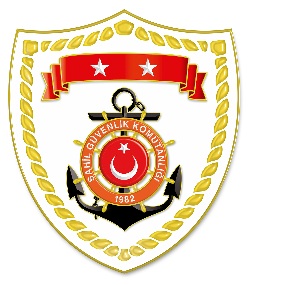 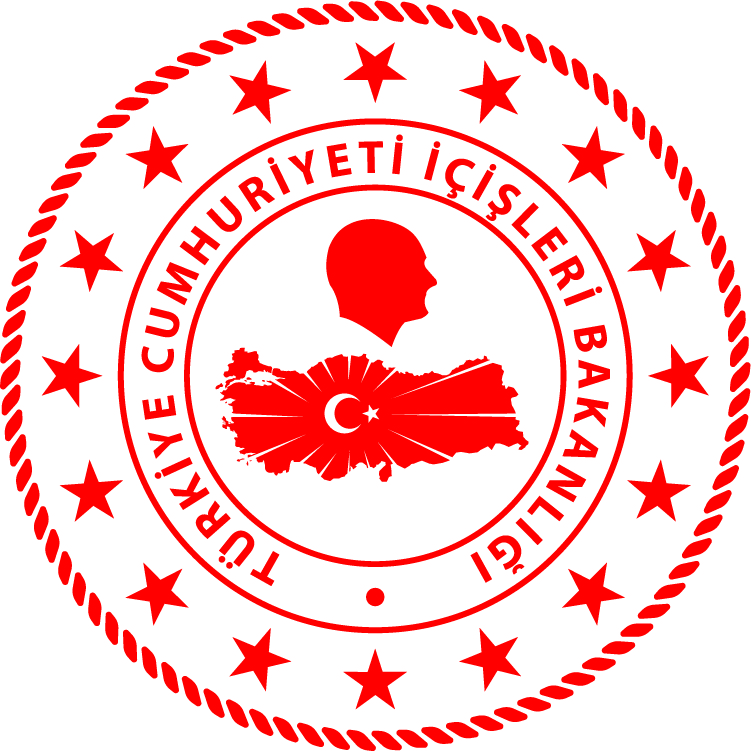 Karadeniz BölgesiS.NoTARİHMEVKİ VE ZAMANELE GEÇİRİLEN UYUŞTURUCU MADDE CİNSİ VE MİKTARIAÇIKLAMALAR104 Mayıs 2021ORDU/Fatsa Limanı
06.101,49 g. kubar esrarFatsa Limanı’nda 1 balıkçı teknesinde yapılan aramalarda 1,49 gram kubar esrar ele geçirilmiş, 1 şahıs hakkında yasal işlem başlatılmak üzere Fatsa Cumhuriyet Savcılığına sevk edilmiştir.